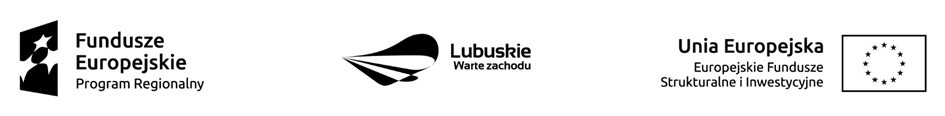 Załącznik nr 3 do decyzji: Oświadczenie o kwalifikowalności podatku od towarów i usługOświadczenie o kwalifikowalności podatku od towarów i usługNazwa i adres Beneficjenta                                                                                                                (miejsce i data)W związku z przyznaniem........(nazwa Beneficjenta oraz jego status prawny)......... dofinansowania 
ze środków Europejskiego Funduszu Społecznego w ramach Regionalnego Programu Operacyjnego Lubuskie 2020 na realizację projektu.............................................(nazwa i nr projektu).......... ..... (nazwa Beneficjenta) .................. oświadcza, iż realizując powyższy projekt nie może odzyskać w żaden sposób poniesionego kosztu podatku od towarów i usług, którego wysokość została zawarta w budżecie Projektu (na podstawie art. ….. §……. aktualnej na stan podpisania oświadczenia Ustawy o .podatku od towarów i usług z dnia 11 marca 2004 r.Jednocześnie......................................(nazwa Beneficjenta)................. zobowiązuje się do zwrotu zrefundowanej w ramach Projektu............. (nazwa i nr projektu) .......................................... części poniesionego podatku od towarów i usług, jeżeli zaistnieją przesłanki umożliwiające odzyskanie tego podatku* przez ......................................(nazwa Beneficjenta)................. .(nazwa Beneficjenta)................. zobowiązuje się również do udostępniania dokumentacji finansowo- księgowej oraz udzielania uprawnionym organom kontrolnym informacji umożliwiających weryfikacjękwalifikowalności podatku od towarów i usług.Oświadczam, że jestem świadomy odpowiedzialności karnej za złożenie fałszywych oświadczeń.…………………………(podpis i pieczęć)